ΘΕΜΑ: Τροποποίηση Απόφασης Ένταξης του Έργου «______________» (Κωδικός ΟΠΣ ΤΑ ______, Κωδικός ΠΔΕ ______) στο Ταμείο Ανάκαμψης και Ανθεκτικότητας της Δράσης με ID «16xxx - ……».ΑΠΟΦΑΣΗΟ ΥΠΟΥΡΓΟΣ/ΑΝΑΠΛΗΡΩΤΗΣ ΥΠΟΥΡΓΟΣ/ΥΦΥΠΟΥΡΓΟΣ ΟΙΚΟΝΟΜΙΚΩΝΈχοντας υπόψη:Το άρθρο 90 του π.δ. 63/2005 «Κωδικοποίηση της νομοθεσίας για την Κυβέρνηση και τα κυβερνητικά όργανα» (Α΄ 98).Τον ν. 4622/2019 «Επιτελικό κράτος: Οργάνωση, λειτουργία και διαφάνεια της Κυβέρνησης, των κυβερνητικών οργάνων και της κεντρικής δημόσιας διοίκησης» (Α΄ 133).Το π.δ. 142/2017 «Οργανισμός Υπουργείου Οικονομικών» (Α΄ 181).Το π.δ. 77/2023 «Σύσταση Υπουργείου και μετονομασία Υπουργείων - Σύσταση, κατάργηση και μετονομασία Γενικών και Ειδικών Γραμματειών – Μεταφορά αρμοδιοτήτων, υπηρεσιακών μονάδων, θέσεων προσωπικού και εποπτευόμενων φορέων» (Α’ 130).Το π.δ. 79/2023 «Διορισμός Υπουργών, Αναπληρωτών Υπουργών και Υφυπουργών» (Α’ 131).Την υπό στοιχεία ……………………. απόφαση του ……………… με την οποία ανατίθενται στον ………………….. η άσκηση των αρμοδιοτήτων της Ειδικής Υπηρεσίας Συντονισμού Ταμείου Ανάκαμψης. (εάν απαιτείται)Τον ν. 4822/2021 «Κύρωση της Σύμβασης Χρηματοδότησης μεταξύ της Ευρωπαϊκής Επιτροπής και της Ελληνικής Δημοκρατίας, της Δανειακής Σύμβασης μεταξύ της Ευρωπαϊκής Επιτροπής και της Ελληνικής Δημοκρατίας και των Παραρτημάτων τους και άλλες διατάξεις για το Ταμείο Ανάκαμψης και Ανθεκτικότητας» (Α΄ 135) .    Τον ν. 4412/2016 «Δημόσιες Συμβάσεις Έργων, Προμηθειών και Υπηρεσιών (προσαρμογή στις Οδηγίες 2014/24/ΕΕ και 2014/25/ΕΕ)» (Α΄ 147). Τα άρθρα 270 έως και 281 του ν. 4738/2020 «Ρύθμιση οφειλών και παροχή δεύτερης ευκαιρίας και άλλες διατάξεις» (Α΄207) και ιδίως το άρθρο 272 για την σύσταση στο Υπουργείο Οικονομικών της αυτοτελούς Ειδικής Υπηρεσίας Συντονισμού Ταμείου Ανάκαμψης.Την υπ’ αριθμ. ΓΔΟΥ 257/06.11.2020 κοινή απόφαση του Πρωθυπουργού και του Υπουργού Οικονομικών με τίτλο: «Διορισμός Διοικητή της Ειδικής Υπηρεσίας Συντονισμού Ταμείου Ανάκαμψης» (Υ.Ο.Δ.Δ. 931). Τον Κανονισμό (ΕΕ) αριθ. 2021/241 του Ευρωπαϊκού Κοινοβουλίου και του Συμβουλίου της 12ης Φεβρουαρίου 2021 για τη θέσπιση του μηχανισμού ανάκαμψης και ανθεκτικότητας (L 57/17). Τον Κανονισμό (ΕΕ) αριθ. 2021/240 του Ευρωπαϊκού Κοινοβουλίου και του Συμβουλίου της 10ης Φεβρουαρίου 2021 για τη θέσπιση Μέσου Τεχνικής Υποστήριξης (L 57/1). Τον Κανονισμό (ΕΕ, Ευρατόμ) αριθ. 2018/1046 του Ευρωπαϊκού Κοινοβουλίου και του Συμβουλίου της 18ης Ιουλίου 2018 σχετικά με τους δημοσιονομικούς κανόνες που εφαρμόζονται στον γενικό προϋπολογισμό της Ένωσης, την τροποποίηση των κανονισμών (ΕΕ) αριθ. 1296/2013, (ΕΕ) αριθ. 1301/2013, (ΕΕ) αριθ. 1303/2013, (ΕΕ) αριθ. 1304/2013, (ΕΕ) αριθ. 1309/2013, (ΕΕ) αριθ. 1316/2013, (ΕΕ) αριθ. 223/2014, (ΕΕ) αριθ. 283/2014 και της απόφασης αριθ. 541/2014/ΕΕ και για την κατάργηση του κανονισμού (ΕΕ, Ευρατόμ) αριθ. 966/2012 (L 193/1). Την υπ’ αριθ. 2021/0159/17.06.2021 Πρόταση της Ευρωπαϊκής Επιτροπής για την Εκτελεστική Απόφαση του Συμβουλίου για την έγκριση της αξιολόγησης του Σχεδίου Ανάκαμψης και Ανθεκτικότητας της Ελλάδας.  Την από 13 Ιουλίου 2021 εκτελεστική απόφαση του Συμβουλίου της Ευρωπαϊκής Ένωσης, για την έγκριση της αξιολόγησης του σχεδίου ανάκαμψης και ανθεκτικότητας για την Ελλάδα (ST 10152/21, ST 10152/21 ADD 1). Tην από 21 Δεκεμβρίου 2021 Συμφωνία Επιχειρησιακών Ρυθμίσεων C(2021) 9754. Την υπ’ αριθμ. 119126 ΕΞ 2021/28.09.2021 (Β’ 4498) απόφαση του Αναπληρωτή Υπουργού Οικονομικών περί καθορισμού του Συστήματος Διαχείρισης και Ελέγχου των Δράσεων και των Έργων του Ταμείου Ανάκαμψης και Ανθεκτικότητας, όπως ισχύει. Την υπ’ αριθμ. 120141 ΕΞ 2021/30.09.2021 (ΑΔΑ: 6ΝΞ3Η-ΨΘ0) απόφαση του Διοικητή της Ειδικής Υπηρεσίας Συντονισμού Ταμείου Ανάκαμψης περί Έγκρισης του Εγχειριδίου Διαδικασιών του Συστήματος Διαχείρισης και Ελέγχου του Ταμείου Ανάκαμψης, όπως ισχύει. Την με αρ. πρωτ. _______ (ΑΔΑ ______) απόφαση ένταξης του Έργου «_________» (κωδικός ΟΠΣ ΤΑ _______) στο Ταμείο Ανάκαμψης και Ανθεκτικότητας. Το τροποποιημένο ΤΔΕ του έργου «_________» (κωδικός ΟΠΣ ΤΑ _______), της Δράσης με ID _______, το οποίο υπεβλήθη μέσω του ΟΠΣ ΤΑ την ______ και το υπ΄αρ. πρωτ. _______ συνημμένο σε αυτό αίτημα.  [Παρέχεται αναφορά/επαρκής τεκμηρίωση του λόγου που καθιστά αναγκαία την τροποποίηση της απόφασης ένταξης του έργου]. Τη θετική αξιολόγηση της ΕΥΣΤΑ επί του αιτήματος τροποποίησης της απόφασης ένταξης του έργου, όπως αυτή καταγράφεται στο Έντυπο Δ1_Ε10 Λίστα Εξέτασης Αιτήματος Τροποποίησης Απόφασης Ένταξης του Εγχειριδίου Διαδικασιών της ΕΥΣΤΑ. Αποφασίζουμετην τροποποίηση της Απόφασης Ένταξης του Έργου «______________», με κωδικό ΟΠΣ ΤΑ ______, της Δράσης με ID _______ στο Ταμείο Ανάκαμψης και Ανθεκτικότητας, το οποίο χρηματοδοτείται από την Ευρωπαϊκή Ένωση – NextGeneration EU, ως προς [γίνεται αναφορά/παρέχεται περιγραφή του/των σημείου/ων της αρχικής απόφασης ένταξης που τροποποιείται/ούνται και παρέχεται εκ νέου ο σχετικός πίνακας της απόφασης ένταξης που ενσωματώνει την τροποποίηση, εάν απαιτείται]. Κατά τα λοιπά ισχύει η με αρ. πρωτ. _____/__.__.202_ (ΑΔΑ _______) απόφαση ένταξης του Έργου «______________» στο Ταμείο Ανάκαμψης και Ανθεκτικότητας, όπως τροποποιήθηκε.Ο ΥΠΟΥΡΓΟΣ/ΑΝΑΠΛΗΡΩΤΗΣ ΥΠΟΥΡΓΟΣ/ΥΦΥΠΟΥΡΓΟΣ ΟΙΚΟΝΟΜΙΚΩΝ____________________ΠΙΝΑΚΑΣ ΔΙΑΝΟΜΗΣ [Ενδεικτική παράθεση]ΕΛΛΗΝΙΚΗ ΔΗΜΟΚΡΑΤΙΑΥΠΟΥΡΓΕΙΟ ΟΙΚΟΝΟΜΙΚΩΝΕιδική Υπηρεσία Συντονισμού Ταμείου ΑνάκαμψηςΔιεύθυνση: Πανεπιστημίου 25-27, 10564 ΑθήναΠληροφορίες: Τηλέφωνο:Email:Ειδική Υπηρεσία Συντονισμού Ταμείου ΑνάκαμψηςΔιεύθυνση: Πανεπιστημίου 25-27, 10564 ΑθήναΠληροφορίες: Τηλέφωνο:Email:Ειδική Υπηρεσία Συντονισμού Ταμείου ΑνάκαμψηςΔιεύθυνση: Πανεπιστημίου 25-27, 10564 ΑθήναΠληροφορίες: Τηλέφωνο:Email:Προς: Αποδέκτες Πίνακα ΔιανομήςΠρος: Αποδέκτες Πίνακα ΔιανομήςΠρος: Αποδέκτες Πίνακα ΔιανομήςΑποδέκτες προς Ενέργεια Υπουργείο ΕυθύνηςΦορέας ΥλοποίησηςΠΔΕΑποδέκτες προς ΚοινοποίησηΓραφείο Υπουργού ΕυθύνηςΓραφείο Γενικού Γραμματέα Δημοσίων Επενδύσεων & ΕΣΠΑΓΔΟΥ Υπουργείου ΕυθύνηςΑποδέκτες Εσωτερικής ΔιανομήςΓραφείο Υπουργού/Αναπληρωτή Υπουργού/Υφυπουργού ΟικονομικώνΕΥΣΤΑ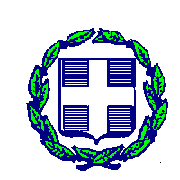 